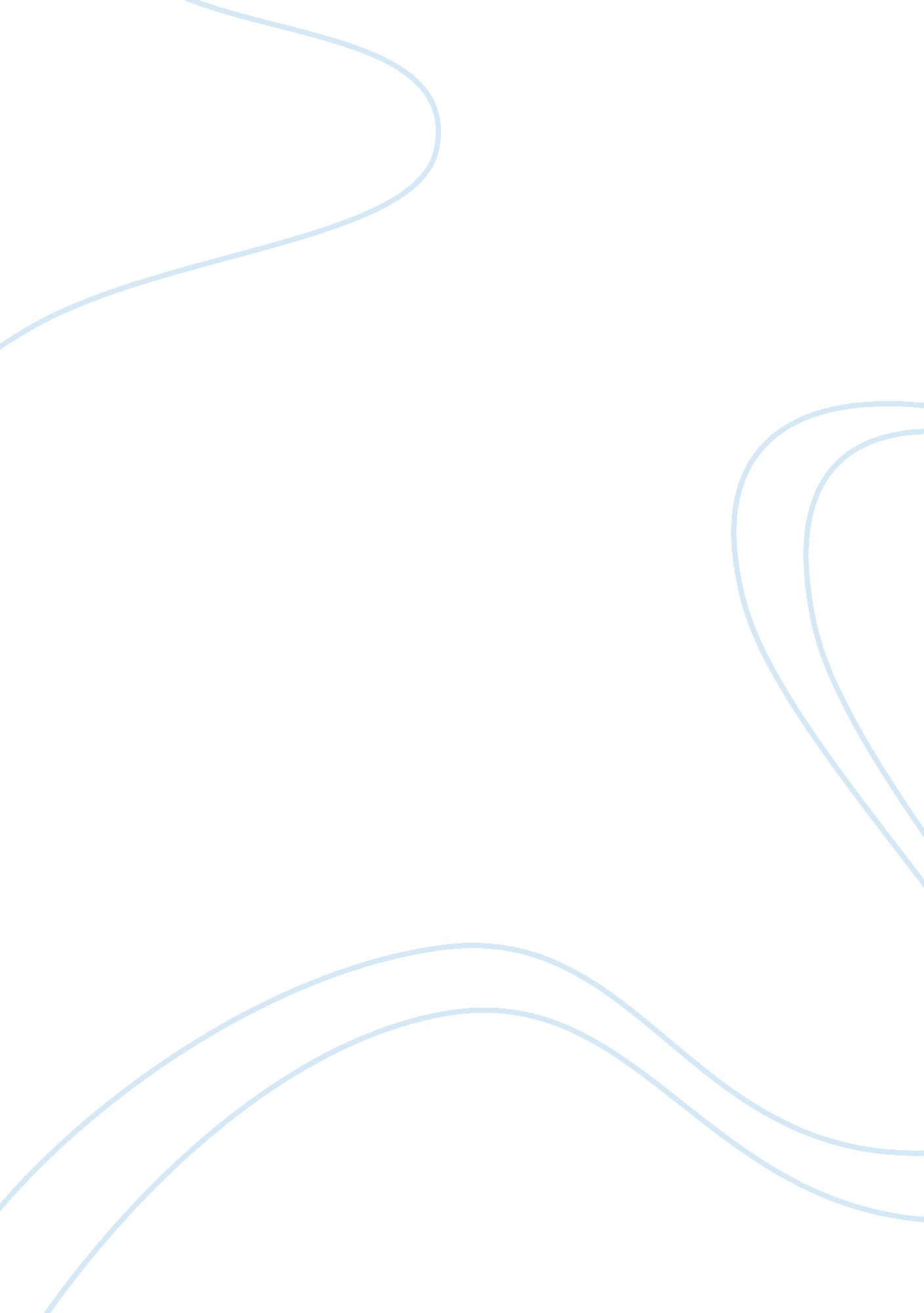 Cs 171 artificial intelligence (russell and norvig)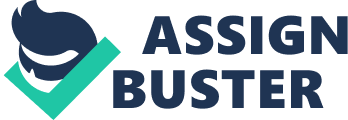 AIStudy of systems that: 
- think like humans 
- act like humans 
- think rationally 
- act rationallu Turing testTest for intelligent behavior System providing answer passes the test if interrogator can't tell whether the answers come from a person or not Think like humansSystem that can: 
Formulate a theory of mind/brain 
Express the theory in a computer program Cognitive science and psychologyApproach to creating a system that thinks like a human by testing or predicting the response of human subjects Cognitive neuroscienceApproach to creating a system that thinks like a human by observing neurological data Think rationallySystem that can solve problems using " laws of thought" (syllogisms, notation and logic, etc.) RationalIdeal intelligence (in contrast with human intelligence) Act rationallySystem that carries out actions to achieve the best outcome AgentAnything that perceives and acts on its environment AIStudy of rational agents TRational agents carry out an action with the best outcome after considering past and current percepts (T/F) a = F(p)p = current percept 
a = action carried out 
F = agent function Agent functionFunction that maps from percept histories to actions 
f = P* ➡ A TAgent = architecture + program (T/F) Performance measureP in PEAS 
Captures agent's aspiration EnvironmentE in PEAS 
Context, restrictions ActuatorsA in PEAS 
Indicates what the agent can carry out SensorsS in PEAS 
Indicates what the agent can perceive Fully observableEnvironment where everything an agent requires to choose its actions is available to it via its sensors vs. Partially observable DeterministicEnvironment that is predictable, follows a sequence 
Ex. In a sequence of 1, 2, 3, 4, 5, 5 happened because of 1-4 vs. Stochastic StochasticEnvironment where events that occur now may be direct consequence of past events EpisodicEnvironment where choice of current action is not dependent on previous actions vs. Sequential SequentialEnvironment where all previous choices are taken into account. Current choose will affect future actions vs. Episodic StaticEnvironment that does not change vs. Dynamic DynamicEnvironment that changes vs. Static DiscreteEnvironment where past events do not affect what happens next vs. Continuous ContinuousEnvironment that is like a sequential environment vs. Discrete Single agentAgent operating by itself VS multiagent - many agents working together Reflex agentAgent given percept and stimulus, will respond (given A, will give B) Reflex agent with stateReflex agent knows its state Goal based agentAgent that has a goal and makes choices to improve its state Utility based agentAgent that also considers a " happiness factor" aside from goal state Learning agentAgent with a performance element. Its learning element modifies performance element ONCS 171 ARTIFICIAL INTELLIGENCE (RUSSELL & NORVIG) SPECIFICALLY FOR YOUFOR ONLY$13. 90/PAGEOrder Now 